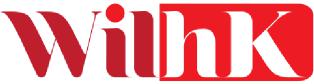 Mentoring Programme for Women in Law Hong Kong 
Mentee Application Form –2019 CycleAs part of Women in Law Hong Kong’s commitment to enhancing the profiles, skills and networking opportunities to women in the legal field, we are delighted to introduce our Mentoring Programme.The WILHK Mentoring Programme is designed to run from April – November 2019, and we are looking for candidates who:have approximately three to five years of work experience in the legal field;are willing to commit to full participation in the WILHK Mentoring Programme;are dedicated to listening and learning from our Mentors; andhave specific goals for their participation.Please take the time to respond thoughtfully to the questions below. The deadline for submission is 10 March 2019.Personal DetailsCommitmentPlease confirm the following:I will commit to a minimum of 3 one-on-one catch-ups over the duration of the WILHK Mentoring Programme.I will commit to attending a minimum of 2 group mentoring events over the duration of the WILHK Mentoring Programme.Mentor PreferencesPlease indicate your gender preference for a mentor, along with a short explanation for your preference:Female	 ________________________________Male ___________________________________No preference
What is your preferred method of communication? (Indicate top preferences from 1-3):EmailInstant messages (e.g. whatsapp, wechat)TelephoneVideo conference (e.g. Skype, FaceTime, etc.)In-person: in officeIn-person: lunch/coffeeOther:
Please describe any additional preferences for a Mentor. Include, among other things, primary practice area focus, years of experience, language preferences, background, etc.Mentee Goals for WILHK Mentoring Programme and CareerPlease list up to five (5) things you are trying to achieve or think you would benefit from by participating in the WILHK Mentoring Programme.Does your current organisation have a mentoring programme? If so, are you participating or have you participated in the past, and why does the WILHK Mentoring Programme appeal to you?What do you anticipate your career path to be over the next few years? Please indicate where you would like to see your career heading over the new few years.Self-ReflectionPlease describe your working and / or communication style, including three (3) strengths and three (3) improvement areas you wish to focus on during this Programme.Are there aspects of your current job or your career path that you desire to see a difference? If so, please describe. How do you think you might work to enhance the chances of a difference being made?Describe a situation in which you faced a gender related challenge in the workplace. How did you address this issue in the past? How would you address this issue today?Please describe any additional criteria important for us to consider in reviewing your application. If law is not your first career, please indicate and briefly describe your previous role(s) and what prompted you to make a career move to law.OtherAre there any particular topics for workshops that you think would be useful to build into the WILHK Mentoring Programme?Are there any particular social events, activities or networking exercises that you would like to be included in the WILHK Mentoring Programme?Name:Contact details: Work tel. No.:Contact details: Mobile no.:Contact details: Email:Employer:Current job title:Description of your career so far.This information will be extracted in a “Class of 2019” booklet that will feature all the participants.Job responsibilities / legal specialty:Area of practice / department:Length of duration in Hong Kong:How frequently do you expect to be away from Hong Kong in 2019? Are you required to travel outside of Hong Kong frequently on short notice?If your answer to any of these questions is "yes", how do you expect to manage it with the mentoring programme?Have you participated in a mentoring programme before? Describe briefly.